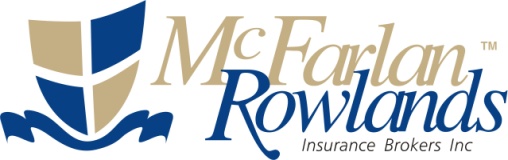  Contractor’s QuestionnaireName of Firm:                                    Name of Firm:                                    Name of Firm:                                    Name of Firm:                                    Name of Firm:                                    Name of Firm:                                    Name of Firm:                                    Name of Firm:                                    Name of Firm:                                    Name of Firm:                                    Name of Firm:                                    Name of Firm:                                    Name of Firm:                                    Name of Firm:                                    Name of Firm:                                    Name of Firm:                                    Name of Firm:                                    Tel. #:                Tel. #:                Tel. #:                Tel. #:                Tel. #:                Address: Address: Address: Address: Address: Address: Address: Address: Address: Address: Address: Address: Address: Address: Address: Address: Address: Fax #:  Fax #:  Fax #:  Fax #:  Fax #:  City:Province:Province:Province:Postal Code:Postal Code:Postal Code:Incorporation Date:Incorporation Date:Incorporation Date:Incorporation Date:Incorporation Date:Type of Business:Type of Business:Type of Business:Type of Business: Individual  Partnership Individual  Partnership Individual  Partnership Individual  Partnership Individual  Partnership CorporationClass of Contractor (Check all that apply):Class of Contractor (Check all that apply):Class of Contractor (Check all that apply): Civil Construction Highway Design-Builds Civil Construction Highway Design-Builds Civil Construction Highway Design-Builds Civil Construction Highway Design-Builds Civil Construction Highway Design-Builds Civil Construction Highway Design-Builds Underground/Utilities Trade Contractor Underground/Utilities Trade Contractor Underground/Utilities Trade Contractor Underground/Utilities Trade Contractor Underground/Utilities Trade Contractor Underground/Utilities Trade Contractor General Builder  Other  General Builder  Other  General Builder  Other  General Builder  Other  General Builder  Other Is your Operation: Union                                Non-UnionIs your Operation: Union                                Non-UnionWhat type of work do you normally undertake?What type of work do you normally undertake?What type of work do you normally undertake?What type of work do you normally undertake?What type of work do you normally undertake?What type of work do you normally undertake?What type of work do you normally undertake?What type of work do you normally undertake?What type of work do you normally undertake?What type of work do you normally undertake?What type of work do you normally undertake?What type of work do you normally undertake?What type of work do you normally undertake?What type of work do you normally undertake?What type of work do you normally undertake?What type of work do you normally undertake?What type of work do you normally undertake?What type of work do you normally undertake?What type of work do you normally undertake?What type of work do you normally undertake?What type of work do you normally undertake?What type of work do you normally undertake?In what geographical areas?In what geographical areas?In what geographical areas?In what geographical areas?In what geographical areas?In what geographical areas?In what geographical areas?In what geographical areas?In what geographical areas?In what geographical areas?In what geographical areas?In what geographical areas?In what geographical areas?In what geographical areas?In what geographical areas?In what geographical areas?In what geographical areas?In what geographical areas?In what geographical areas?In what geographical areas?In what geographical areas?In what geographical areas?Shareholders-Corporate Officers-Partners-ProprietorShareholders-Corporate Officers-Partners-ProprietorShareholders-Corporate Officers-Partners-ProprietorShareholders-Corporate Officers-Partners-ProprietorShareholders-Corporate Officers-Partners-ProprietorShareholders-Corporate Officers-Partners-ProprietorShareholders-Corporate Officers-Partners-ProprietorShareholders-Corporate Officers-Partners-ProprietorShareholders-Corporate Officers-Partners-ProprietorShareholders-Corporate Officers-Partners-ProprietorShareholders-Corporate Officers-Partners-ProprietorShareholders-Corporate Officers-Partners-ProprietorShareholders-Corporate Officers-Partners-ProprietorShareholders-Corporate Officers-Partners-ProprietorShareholders-Corporate Officers-Partners-ProprietorShareholders-Corporate Officers-Partners-ProprietorShareholders-Corporate Officers-Partners-ProprietorShareholders-Corporate Officers-Partners-ProprietorShareholders-Corporate Officers-Partners-ProprietorShareholders-Corporate Officers-Partners-ProprietorShareholders-Corporate Officers-Partners-ProprietorShareholders-Corporate Officers-Partners-ProprietorName (In full including middle initials)Name (In full including middle initials)Name (In full including middle initials)Name (In full including middle initials)Name (In full including middle initials)AgeAgeAgePositionPositionPositionPositionPositionPosition% of Stock% of Stock% of Stock% of StockName of Spouse(In full including middle initial)Name of Spouse(In full including middle initial)Name of Spouse(In full including middle initial)Name of Spouse(In full including middle initial)Will all of the above and their spouses personally indemnify surety? Yes      No  If yes, please explain fully:Will all of the above and their spouses personally indemnify surety? Yes      No  If yes, please explain fully:Will all of the above and their spouses personally indemnify surety? Yes      No  If yes, please explain fully:Will all of the above and their spouses personally indemnify surety? Yes      No  If yes, please explain fully:Will all of the above and their spouses personally indemnify surety? Yes      No  If yes, please explain fully:Will all of the above and their spouses personally indemnify surety? Yes      No  If yes, please explain fully:Will all of the above and their spouses personally indemnify surety? Yes      No  If yes, please explain fully:Will all of the above and their spouses personally indemnify surety? Yes      No  If yes, please explain fully:Will all of the above and their spouses personally indemnify surety? Yes      No  If yes, please explain fully:Will all of the above and their spouses personally indemnify surety? Yes      No  If yes, please explain fully:Will all of the above and their spouses personally indemnify surety? Yes      No  If yes, please explain fully:Will all of the above and their spouses personally indemnify surety? Yes      No  If yes, please explain fully:Will all of the above and their spouses personally indemnify surety? Yes      No  If yes, please explain fully:Will all of the above and their spouses personally indemnify surety? Yes      No  If yes, please explain fully:Will all of the above and their spouses personally indemnify surety? Yes      No  If yes, please explain fully:Will all of the above and their spouses personally indemnify surety? Yes      No  If yes, please explain fully:Will all of the above and their spouses personally indemnify surety? Yes      No  If yes, please explain fully:Will all of the above and their spouses personally indemnify surety? Yes      No  If yes, please explain fully:Will all of the above and their spouses personally indemnify surety? Yes      No  If yes, please explain fully:Will all of the above and their spouses personally indemnify surety? Yes      No  If yes, please explain fully:Will all of the above and their spouses personally indemnify surety? Yes      No  If yes, please explain fully:Will all of the above and their spouses personally indemnify surety? Yes      No  If yes, please explain fully:Is your organization presently involved in any litigation?Is your organization presently involved in any litigation?Is your organization presently involved in any litigation?Is your organization presently involved in any litigation?Is your organization presently involved in any litigation?Is your organization presently involved in any litigation?Is your organization presently involved in any litigation?Is your organization presently involved in any litigation?Is your organization presently involved in any litigation?Is your organization presently involved in any litigation?Is your organization presently involved in any litigation?Is your organization presently involved in any litigation?Is your organization presently involved in any litigation?Is your organization presently involved in any litigation?Is your organization presently involved in any litigation?Is your organization presently involved in any litigation?Is your organization presently involved in any litigation?Is your organization presently involved in any litigation?Is your organization presently involved in any litigation?Is your organization presently involved in any litigation?Is your organization presently involved in any litigation?Is your organization presently involved in any litigation? Yes      No  If yes, please explain fully: Yes      No  If yes, please explain fully: Yes      No  If yes, please explain fully: Yes      No  If yes, please explain fully: Yes      No  If yes, please explain fully: Yes      No  If yes, please explain fully:Jurisdiction: Jurisdiction: Jurisdiction: Jurisdiction: Jurisdiction: Jurisdiction: Jurisdiction: Jurisdiction: Country:  Country:  Country:  Country:  Country:  Country:  Country:  Country:  Estimate time to completion: Estimate time to completion: Estimate time to completion: Estimate time to completion: Estimate time to completion: Estimate time to completion: Estimate time to completion: Estimate time to completion: Estimate time to completion: Estimate time to completion: Estimate time to completion: Estimate time to completion: Estimate time to completion: Estimate time to completion: Estimate time to completion: Estimate time to completion: Estimate time to completion: Estimate time to completion: Estimate time to completion: Estimate time to completion: Estimate time to completion: Estimate time to completion: If you have been previously bonded, state name of surety and reason for change:If you have been previously bonded, state name of surety and reason for change:If you have been previously bonded, state name of surety and reason for change:If you have been previously bonded, state name of surety and reason for change:If you have been previously bonded, state name of surety and reason for change:If you have been previously bonded, state name of surety and reason for change:If you have been previously bonded, state name of surety and reason for change:If you have been previously bonded, state name of surety and reason for change:If you have been previously bonded, state name of surety and reason for change:If you have been previously bonded, state name of surety and reason for change:If you have been previously bonded, state name of surety and reason for change:If you have been previously bonded, state name of surety and reason for change:If you have been previously bonded, state name of surety and reason for change:If you have been previously bonded, state name of surety and reason for change:Do you have lien bonds currently outstanding?Do you have lien bonds currently outstanding?Do you have lien bonds currently outstanding?Do you have lien bonds currently outstanding?Do you have lien bonds currently outstanding?Do you have lien bonds currently outstanding?Do you have lien bonds currently outstanding?Do you have lien bonds currently outstanding?Has a bonding company ever paid a claim on your behalf? If yes, please explain fully:Has a bonding company ever paid a claim on your behalf? If yes, please explain fully:Has a bonding company ever paid a claim on your behalf? If yes, please explain fully:Has a bonding company ever paid a claim on your behalf? If yes, please explain fully:Has a bonding company ever paid a claim on your behalf? If yes, please explain fully:Has a bonding company ever paid a claim on your behalf? If yes, please explain fully:Has a bonding company ever paid a claim on your behalf? If yes, please explain fully:Has a bonding company ever paid a claim on your behalf? If yes, please explain fully:Has a bonding company ever paid a claim on your behalf? If yes, please explain fully:Has a bonding company ever paid a claim on your behalf? If yes, please explain fully:Has a bonding company ever paid a claim on your behalf? If yes, please explain fully:Has a bonding company ever paid a claim on your behalf? If yes, please explain fully:Has a bonding company ever paid a claim on your behalf? If yes, please explain fully:Has a bonding company ever paid a claim on your behalf? If yes, please explain fully: Yes    No Yes    No Yes    No Yes    No Yes    No Yes    No Yes    No Yes    NoHas this company, any predecessor company, parent, associate or affiliate, or have any of the shareholders ever been corporately or personally insolvent? Yes      NoHas this company, any predecessor company, parent, associate or affiliate, or have any of the shareholders ever been corporately or personally insolvent? Yes      NoHas this company, any predecessor company, parent, associate or affiliate, or have any of the shareholders ever been corporately or personally insolvent? Yes      NoHas this company, any predecessor company, parent, associate or affiliate, or have any of the shareholders ever been corporately or personally insolvent? Yes      NoHas this company, any predecessor company, parent, associate or affiliate, or have any of the shareholders ever been corporately or personally insolvent? Yes      NoHas this company, any predecessor company, parent, associate or affiliate, or have any of the shareholders ever been corporately or personally insolvent? Yes      NoHas this company, any predecessor company, parent, associate or affiliate, or have any of the shareholders ever been corporately or personally insolvent? Yes      NoHas this company, any predecessor company, parent, associate or affiliate, or have any of the shareholders ever been corporately or personally insolvent? Yes      NoHas this company, any predecessor company, parent, associate or affiliate, or have any of the shareholders ever been corporately or personally insolvent? Yes      NoHas this company, any predecessor company, parent, associate or affiliate, or have any of the shareholders ever been corporately or personally insolvent? Yes      NoHas this company, any predecessor company, parent, associate or affiliate, or have any of the shareholders ever been corporately or personally insolvent? Yes      NoHas this company, any predecessor company, parent, associate or affiliate, or have any of the shareholders ever been corporately or personally insolvent? Yes      NoHas this company, any predecessor company, parent, associate or affiliate, or have any of the shareholders ever been corporately or personally insolvent? Yes      NoHas this company, any predecessor company, parent, associate or affiliate, or have any of the shareholders ever been corporately or personally insolvent? Yes      NoHas this company, any predecessor company, parent, associate or affiliate, or have any of the shareholders ever been corporately or personally insolvent? Yes      NoHas this company, any predecessor company, parent, associate or affiliate, or have any of the shareholders ever been corporately or personally insolvent? Yes      NoHas this company, any predecessor company, parent, associate or affiliate, or have any of the shareholders ever been corporately or personally insolvent? Yes      NoHas this company, any predecessor company, parent, associate or affiliate, or have any of the shareholders ever been corporately or personally insolvent? Yes      NoHas this company, any predecessor company, parent, associate or affiliate, or have any of the shareholders ever been corporately or personally insolvent? Yes      NoHas this company, any predecessor company, parent, associate or affiliate, or have any of the shareholders ever been corporately or personally insolvent? Yes      NoHas this company, any predecessor company, parent, associate or affiliate, or have any of the shareholders ever been corporately or personally insolvent? Yes      NoHas this company, any predecessor company, parent, associate or affiliate, or have any of the shareholders ever been corporately or personally insolvent? Yes      NoIf Yes, Please explain fully: If Yes, Please explain fully: If Yes, Please explain fully: If Yes, Please explain fully: If Yes, Please explain fully: If Yes, Please explain fully: If Yes, Please explain fully: If Yes, Please explain fully: If Yes, Please explain fully: If Yes, Please explain fully: If Yes, Please explain fully: If Yes, Please explain fully: If Yes, Please explain fully: If Yes, Please explain fully: If Yes, Please explain fully: If Yes, Please explain fully: If Yes, Please explain fully: If Yes, Please explain fully: If Yes, Please explain fully: If Yes, Please explain fully: If Yes, Please explain fully: If Yes, Please explain fully: List any subsidiaries or affiliated companies-exact name, type of business, ownership, address of any branch offices (or attach a detailed corporate organization chart):List any subsidiaries or affiliated companies-exact name, type of business, ownership, address of any branch offices (or attach a detailed corporate organization chart):List any subsidiaries or affiliated companies-exact name, type of business, ownership, address of any branch offices (or attach a detailed corporate organization chart):List any subsidiaries or affiliated companies-exact name, type of business, ownership, address of any branch offices (or attach a detailed corporate organization chart):List any subsidiaries or affiliated companies-exact name, type of business, ownership, address of any branch offices (or attach a detailed corporate organization chart):List any subsidiaries or affiliated companies-exact name, type of business, ownership, address of any branch offices (or attach a detailed corporate organization chart):List any subsidiaries or affiliated companies-exact name, type of business, ownership, address of any branch offices (or attach a detailed corporate organization chart):List any subsidiaries or affiliated companies-exact name, type of business, ownership, address of any branch offices (or attach a detailed corporate organization chart):List any subsidiaries or affiliated companies-exact name, type of business, ownership, address of any branch offices (or attach a detailed corporate organization chart):List any subsidiaries or affiliated companies-exact name, type of business, ownership, address of any branch offices (or attach a detailed corporate organization chart):List any subsidiaries or affiliated companies-exact name, type of business, ownership, address of any branch offices (or attach a detailed corporate organization chart):List any subsidiaries or affiliated companies-exact name, type of business, ownership, address of any branch offices (or attach a detailed corporate organization chart):List any subsidiaries or affiliated companies-exact name, type of business, ownership, address of any branch offices (or attach a detailed corporate organization chart):List any subsidiaries or affiliated companies-exact name, type of business, ownership, address of any branch offices (or attach a detailed corporate organization chart):List any subsidiaries or affiliated companies-exact name, type of business, ownership, address of any branch offices (or attach a detailed corporate organization chart):List any subsidiaries or affiliated companies-exact name, type of business, ownership, address of any branch offices (or attach a detailed corporate organization chart):List any subsidiaries or affiliated companies-exact name, type of business, ownership, address of any branch offices (or attach a detailed corporate organization chart):List any subsidiaries or affiliated companies-exact name, type of business, ownership, address of any branch offices (or attach a detailed corporate organization chart):List any subsidiaries or affiliated companies-exact name, type of business, ownership, address of any branch offices (or attach a detailed corporate organization chart):List any subsidiaries or affiliated companies-exact name, type of business, ownership, address of any branch offices (or attach a detailed corporate organization chart):List any subsidiaries or affiliated companies-exact name, type of business, ownership, address of any branch offices (or attach a detailed corporate organization chart):List any subsidiaries or affiliated companies-exact name, type of business, ownership, address of any branch offices (or attach a detailed corporate organization chart):What portion of your work is normally for:    Government agencies?           What portion of your work is normally for:    Government agencies?           What portion of your work is normally for:    Government agencies?           What portion of your work is normally for:    Government agencies?           What portion of your work is normally for:    Government agencies?           What portion of your work is normally for:    Government agencies?           What portion of your work is normally for:    Government agencies?           What portion of your work is normally for:    Government agencies?           What portion of your work is normally for:    Government agencies?           What portion of your work is normally for:    Government agencies?           What portion of your work is normally for:    Government agencies?           %%Private owners?    Private owners?    Private owners?    Private owners?    Private owners?    Private owners?    %%%On average, what portion of your work is sub-contracted?     On average, what portion of your work is sub-contracted?     On average, what portion of your work is sub-contracted?     On average, what portion of your work is sub-contracted?     On average, what portion of your work is sub-contracted?     On average, what portion of your work is sub-contracted?     On average, what portion of your work is sub-contracted?     On average, what portion of your work is sub-contracted?     On average, what portion of your work is sub-contracted?     On average, what portion of your work is sub-contracted?     %%%%%%%%%%%%Do you normally require bonds from your subs?     Yes      NoDo you normally require bonds from your subs?     Yes      NoDo you normally require bonds from your subs?     Yes      NoDo you normally require bonds from your subs?     Yes      NoDo you normally require bonds from your subs?     Yes      NoDo you normally require bonds from your subs?     Yes      NoDo you normally require bonds from your subs?     Yes      NoDo you normally require bonds from your subs?     Yes      NoDo you normally require bonds from your subs?     Yes      NoDo you normally require bonds from your subs?     Yes      NoDo you normally require bonds from your subs?     Yes      NoDo you normally require bonds from your subs?     Yes      NoDo you normally require bonds from your subs?     Yes      NoDo you normally require bonds from your subs?     Yes      NoDo you normally require bonds from your subs?     Yes      NoDo you normally require bonds from your subs?     Yes      NoDo you normally require bonds from your subs?     Yes      NoDo you normally require bonds from your subs?     Yes      NoDo you normally require bonds from your subs?     Yes      NoDo you normally require bonds from your subs?     Yes      NoDo you normally require bonds from your subs?     Yes      NoDo you normally require bonds from your subs?     Yes      NoIf yes, over what size subcontract? $ If yes, over what size subcontract? $ If yes, over what size subcontract? $ If yes, over what size subcontract? $ If yes, over what size subcontract? $ If yes, over what size subcontract? $ If yes, over what size subcontract? $ If yes, over what size subcontract? $ If yes, over what size subcontract? $ If yes, over what size subcontract? $ If yes, over what size subcontract? $ If yes, over what size subcontract? $ If yes, over what size subcontract? $ If yes, over what size subcontract? $ If yes, over what size subcontract? $ If yes, over what size subcontract? $ If yes, over what size subcontract? $ If yes, over what size subcontract? $ If yes, over what size subcontract? $ If yes, over what size subcontract? $ If yes, over what size subcontract? $ If yes, over what size subcontract? $ If no, please explain fully:If no, please explain fully:If no, please explain fully:If no, please explain fully:If no, please explain fully:If no, please explain fully:If no, please explain fully:If no, please explain fully:If no, please explain fully:If no, please explain fully:If no, please explain fully:If no, please explain fully:If no, please explain fully:If no, please explain fully:If no, please explain fully:If no, please explain fully:If no, please explain fully:If no, please explain fully:If no, please explain fully:If no, please explain fully:If no, please explain fully:If no, please explain fully:Do you engage in Joint ventures?     Yes      NoDo you engage in Joint ventures?     Yes      NoDo you engage in Joint ventures?     Yes      NoDo you engage in Joint ventures?     Yes      NoDo you engage in Joint ventures?     Yes      NoDo you engage in Joint ventures?     Yes      NoDo you engage in Joint ventures?     Yes      NoDo you engage in Joint ventures?     Yes      NoDo you engage in Joint ventures?     Yes      NoDo you engage in Joint ventures?     Yes      NoDo you engage in Joint ventures?     Yes      NoDo you engage in Joint ventures?     Yes      NoDo you engage in Joint ventures?     Yes      NoDo you engage in Joint ventures?     Yes      NoDo you engage in Joint ventures?     Yes      NoDo you engage in Joint ventures?     Yes      NoDo you engage in Joint ventures?     Yes      NoDo you engage in Joint ventures?     Yes      NoDo you engage in Joint ventures?     Yes      NoDo you engage in Joint ventures?     Yes      NoDo you engage in Joint ventures?     Yes      NoDo you engage in Joint ventures?     Yes      NoIf yes, list the firms you have joint ventured with in the past 5 years: If yes, list the firms you have joint ventured with in the past 5 years: If yes, list the firms you have joint ventured with in the past 5 years: If yes, list the firms you have joint ventured with in the past 5 years: If yes, list the firms you have joint ventured with in the past 5 years: If yes, list the firms you have joint ventured with in the past 5 years: If yes, list the firms you have joint ventured with in the past 5 years: If yes, list the firms you have joint ventured with in the past 5 years: If yes, list the firms you have joint ventured with in the past 5 years: If yes, list the firms you have joint ventured with in the past 5 years: If yes, list the firms you have joint ventured with in the past 5 years: If yes, list the firms you have joint ventured with in the past 5 years: If yes, list the firms you have joint ventured with in the past 5 years: If yes, list the firms you have joint ventured with in the past 5 years: If yes, list the firms you have joint ventured with in the past 5 years: If yes, list the firms you have joint ventured with in the past 5 years: If yes, list the firms you have joint ventured with in the past 5 years: If yes, list the firms you have joint ventured with in the past 5 years: If yes, list the firms you have joint ventured with in the past 5 years: If yes, list the firms you have joint ventured with in the past 5 years: If yes, list the firms you have joint ventured with in the past 5 years: If yes, list the firms you have joint ventured with in the past 5 years: Do you have the necessary equipment to perform anticipated job/total work program?   Yes      NoDo you have the necessary equipment to perform anticipated job/total work program?   Yes      NoDo you have the necessary equipment to perform anticipated job/total work program?   Yes      NoDo you have the necessary equipment to perform anticipated job/total work program?   Yes      NoDo you have the necessary equipment to perform anticipated job/total work program?   Yes      NoDo you have the necessary equipment to perform anticipated job/total work program?   Yes      NoDo you have the necessary equipment to perform anticipated job/total work program?   Yes      NoDo you have the necessary equipment to perform anticipated job/total work program?   Yes      NoDo you have the necessary equipment to perform anticipated job/total work program?   Yes      NoDo you have the necessary equipment to perform anticipated job/total work program?   Yes      NoDo you have the necessary equipment to perform anticipated job/total work program?   Yes      NoDo you have the necessary equipment to perform anticipated job/total work program?   Yes      NoDo you have the necessary equipment to perform anticipated job/total work program?   Yes      NoDo you have the necessary equipment to perform anticipated job/total work program?   Yes      NoDo you have the necessary equipment to perform anticipated job/total work program?   Yes      NoDo you have the necessary equipment to perform anticipated job/total work program?   Yes      NoDo you have the necessary equipment to perform anticipated job/total work program?   Yes      NoDo you have the necessary equipment to perform anticipated job/total work program?   Yes      NoDo you have the necessary equipment to perform anticipated job/total work program?   Yes      NoDo you have the necessary equipment to perform anticipated job/total work program?   Yes      NoDo you have the necessary equipment to perform anticipated job/total work program?   Yes      NoDo you have the necessary equipment to perform anticipated job/total work program?   Yes      NoIf no, what equipment will you be acquiring in the next year?If no, what equipment will you be acquiring in the next year?If no, what equipment will you be acquiring in the next year?If no, what equipment will you be acquiring in the next year?If no, what equipment will you be acquiring in the next year?If no, what equipment will you be acquiring in the next year?If no, what equipment will you be acquiring in the next year?If no, what equipment will you be acquiring in the next year?If no, what equipment will you be acquiring in the next year?If no, what equipment will you be acquiring in the next year?If no, what equipment will you be acquiring in the next year?If no, what equipment will you be acquiring in the next year?If no, what equipment will you be acquiring in the next year?If no, what equipment will you be acquiring in the next year?If no, what equipment will you be acquiring in the next year?If no, what equipment will you be acquiring in the next year?If no, what equipment will you be acquiring in the next year?If no, what equipment will you be acquiring in the next year?If no, what equipment will you be acquiring in the next year?If no, what equipment will you be acquiring in the next year?If no, what equipment will you be acquiring in the next year?If no, what equipment will you be acquiring in the next year? $              $             Financing $         Financing $         Financing $         Financing $         Financing $         Financing $         Financing $         Financing $         Financing $         Financing $         Financing $         Financing $         Financing $         Financing $         Financing $         Financing $         Financing $         Financing $         Financing $         Financing $         Attach current equipment schedule, do you lease equipment?   Yes      NoAttach current equipment schedule, do you lease equipment?   Yes      NoAttach current equipment schedule, do you lease equipment?   Yes      NoAttach current equipment schedule, do you lease equipment?   Yes      NoAttach current equipment schedule, do you lease equipment?   Yes      NoAttach current equipment schedule, do you lease equipment?   Yes      NoAttach current equipment schedule, do you lease equipment?   Yes      NoAttach current equipment schedule, do you lease equipment?   Yes      NoAttach current equipment schedule, do you lease equipment?   Yes      NoAttach current equipment schedule, do you lease equipment?   Yes      NoAttach current equipment schedule, do you lease equipment?   Yes      NoAttach current equipment schedule, do you lease equipment?   Yes      NoAttach current equipment schedule, do you lease equipment?   Yes      NoAttach current equipment schedule, do you lease equipment?   Yes      NoAttach current equipment schedule, do you lease equipment?   Yes      NoAttach current equipment schedule, do you lease equipment?   Yes      NoAttach current equipment schedule, do you lease equipment?   Yes      NoAttach current equipment schedule, do you lease equipment?   Yes      NoAttach current equipment schedule, do you lease equipment?   Yes      NoAttach current equipment schedule, do you lease equipment?   Yes      NoAttach current equipment schedule, do you lease equipment?   Yes      NoAttach current equipment schedule, do you lease equipment?   Yes      NoIf yes, provide terms of any lease agreements not explained in your latest financial statements:If yes, provide terms of any lease agreements not explained in your latest financial statements:If yes, provide terms of any lease agreements not explained in your latest financial statements:If yes, provide terms of any lease agreements not explained in your latest financial statements:If yes, provide terms of any lease agreements not explained in your latest financial statements:If yes, provide terms of any lease agreements not explained in your latest financial statements:If yes, provide terms of any lease agreements not explained in your latest financial statements:If yes, provide terms of any lease agreements not explained in your latest financial statements:If yes, provide terms of any lease agreements not explained in your latest financial statements:If yes, provide terms of any lease agreements not explained in your latest financial statements:If yes, provide terms of any lease agreements not explained in your latest financial statements:If yes, provide terms of any lease agreements not explained in your latest financial statements:If yes, provide terms of any lease agreements not explained in your latest financial statements:If yes, provide terms of any lease agreements not explained in your latest financial statements:If yes, provide terms of any lease agreements not explained in your latest financial statements:If yes, provide terms of any lease agreements not explained in your latest financial statements:If yes, provide terms of any lease agreements not explained in your latest financial statements:If yes, provide terms of any lease agreements not explained in your latest financial statements:If yes, provide terms of any lease agreements not explained in your latest financial statements:If yes, provide terms of any lease agreements not explained in your latest financial statements:If yes, provide terms of any lease agreements not explained in your latest financial statements:If yes, provide terms of any lease agreements not explained in your latest financial statements:Key Personnel:	Key Personnel:	Key Personnel:	Key Personnel:	Key Personnel:	Key Personnel:	Key Personnel:	Key Personnel:	Key Personnel:	Key Personnel:	Key Personnel:	Key Personnel:	Key Personnel:	Complete below only if you are NOT attaching resumes OR attach resume for each personComplete below only if you are NOT attaching resumes OR attach resume for each personComplete below only if you are NOT attaching resumes OR attach resume for each personComplete below only if you are NOT attaching resumes OR attach resume for each personComplete below only if you are NOT attaching resumes OR attach resume for each personComplete below only if you are NOT attaching resumes OR attach resume for each personComplete below only if you are NOT attaching resumes OR attach resume for each personSummarize education, size and type of work handled and in what capacities if hired within the past 3 years, list the 2 most recent other employersSummarize education, size and type of work handled and in what capacities if hired within the past 3 years, list the 2 most recent other employersSummarize education, size and type of work handled and in what capacities if hired within the past 3 years, list the 2 most recent other employersSummarize education, size and type of work handled and in what capacities if hired within the past 3 years, list the 2 most recent other employersSummarize education, size and type of work handled and in what capacities if hired within the past 3 years, list the 2 most recent other employersSummarize education, size and type of work handled and in what capacities if hired within the past 3 years, list the 2 most recent other employersName: Name: Name: Name: Name: Name: Name: Position: Position: Position: Position: Position: Position: Position: With company since: Years of construction experience:  Years of construction experience:  Age: Age: Age: Age: With company since: Years of construction experience:  Years of construction experience:  Age: Age: Age: Age: Name:  Name:  Name:  Name:  Name:  Name:  Name:  Position: Position: Position: Position: Position: Position: Position: With company since:  Years of construction experience: Years of construction experience: Age: Age: Age: Age: With company since:  Years of construction experience: Years of construction experience: Age: Age: Age: Age: Name: Name: Name: Name: Name: Name: Name: Position: Position: Position: Position: Position: Position: Position: With company since: Years of construction experience: Years of construction experience: Age: Age: Age: Age: With company since: Years of construction experience: Years of construction experience: Age: Age: Age: Age: Name: Name: Name: Name: Name: Name: Name: Position: Position: Position: Position: Position: Position: Position: With company since: Years of construction experience: Years of construction experience: Age: Age: Age: Age: With company since: Years of construction experience: Years of construction experience: Age: Age: Age: Age: On what basis are your financial statements prepared?      % of completion      Completed contract        Accrual         OtherOn what basis are your financial statements prepared?      % of completion      Completed contract        Accrual         OtherOn what basis are your financial statements prepared?      % of completion      Completed contract        Accrual         OtherOn what basis are your financial statements prepared?      % of completion      Completed contract        Accrual         OtherOn what basis are your financial statements prepared?      % of completion      Completed contract        Accrual         OtherOn what basis are your financial statements prepared?      % of completion      Completed contract        Accrual         OtherOn what basis are your financial statements prepared?      % of completion      Completed contract        Accrual         OtherOn what basis are your financial statements prepared?      % of completion      Completed contract        Accrual         OtherOn what basis are your financial statements prepared?      % of completion      Completed contract        Accrual         OtherOn what basis are your financial statements prepared?      % of completion      Completed contract        Accrual         OtherOn what basis are your financial statements prepared?      % of completion      Completed contract        Accrual         OtherOn what basis are your financial statements prepared?      % of completion      Completed contract        Accrual         OtherOn what basis are your financial statements prepared?      % of completion      Completed contract        Accrual         OtherCA/CGA Firm and contact person: CA/CGA Firm and contact person: CA/CGA Firm and contact person: CA/CGA Firm and contact person: CA/CGA Firm and contact person: CA/CGA Firm and contact person: CA/CGA Firm and contact person: CA/CGA Firm and contact person: CA/CGA Firm and contact person: Tel. #(s): Tel. #(s): Tel. #(s): Tel. #(s): Are financial statements prepared internally?          Yes      NoHow often are they prepared? Monthly    Other (explain): Are financial statements prepared internally?          Yes      NoHow often are they prepared? Monthly    Other (explain): Are financial statements prepared internally?          Yes      NoHow often are they prepared? Monthly    Other (explain): Are financial statements prepared internally?          Yes      NoHow often are they prepared? Monthly    Other (explain): Are financial statements prepared internally?          Yes      NoHow often are they prepared? Monthly    Other (explain): Are financial statements prepared internally?          Yes      NoHow often are they prepared? Monthly    Other (explain): Does your office staff include a full time accountant?    Yes     NoIf yes, how long has he/she been employed by you? Qualifications (if any): Does your office staff include a full time accountant?    Yes     NoIf yes, how long has he/she been employed by you? Qualifications (if any): Does your office staff include a full time accountant?    Yes     NoIf yes, how long has he/she been employed by you? Qualifications (if any): Does your office staff include a full time accountant?    Yes     NoIf yes, how long has he/she been employed by you? Qualifications (if any): Does your office staff include a full time accountant?    Yes     NoIf yes, how long has he/she been employed by you? Qualifications (if any): Does your office staff include a full time accountant?    Yes     NoIf yes, how long has he/she been employed by you? Qualifications (if any): Does your office staff include a full time accountant?    Yes     NoIf yes, how long has he/she been employed by you? Qualifications (if any): Are individual job cost records prepared?  Yes      NoIf yes, how often are they updated?    Daily       Weekly        MonthlyAre individual job cost records prepared?  Yes      NoIf yes, how often are they updated?    Daily       Weekly        MonthlyAre individual job cost records prepared?  Yes      NoIf yes, how often are they updated?    Daily       Weekly        MonthlyAre individual job cost records prepared?  Yes      NoIf yes, how often are they updated?    Daily       Weekly        MonthlyAre individual job cost records prepared?  Yes      NoIf yes, how often are they updated?    Daily       Weekly        MonthlyAre individual job cost records prepared?  Yes      NoIf yes, how often are they updated?    Daily       Weekly        MonthlyReviewed?  Weekly   MonthlyReviewed?  Weekly   MonthlyReviewed?  Weekly   MonthlyReviewed?  Weekly   MonthlyReviewed?  Weekly   MonthlyDo you prepare work on hand schedules:   Monthly    Other (Explain):Do you prepare work on hand schedules:   Monthly    Other (Explain):Bank/Address/Contact (Of not shown in bank letter):Bank/Address/Contact (Of not shown in bank letter):Bank/Address/Contact (Of not shown in bank letter):Bank/Address/Contact (Of not shown in bank letter):Bank/Address/Contact (Of not shown in bank letter):Bank/Address/Contact (Of not shown in bank letter):Bank/Address/Contact (Of not shown in bank letter):Bank/Address/Contact (Of not shown in bank letter):Bank/Address/Contact (Of not shown in bank letter):Bank/Address/Contact (Of not shown in bank letter):Bank/Address/Contact (Of not shown in bank letter):Tel. #(s): Tel. #(s): What is your total line(s) of credit?  $ What is your total line(s) of credit?  $ What is your total line(s) of credit?  $ What is your total line(s) of credit?  $ What is your total line(s) of credit?  $ What is your total line(s) of credit?  $ What is your total line(s) of credit?  $ What is your total line(s) of credit?  $ What is your total line(s) of credit?  $ What is your total line(s) of credit?  $ What is your total line(s) of credit?  $ What is your total line(s) of credit?  $ What is your total line(s) of credit?  $ How much of your line is current available? $ How much of your line is current available? $ How much of your line is current available? $ How much of your line is current available? $ ►  Attach a copy of your latest bank “Terms and Conditions” letter ►  Attach a copy of your latest bank “Terms and Conditions” letter ►  Attach a copy of your latest bank “Terms and Conditions” letter ►  Attach a copy of your latest bank “Terms and Conditions” letter ►  Attach a copy of your latest bank “Terms and Conditions” letter ►  Attach a copy of your latest bank “Terms and Conditions” letter ►  Attach a copy of your latest bank “Terms and Conditions” letter ►  Attach a copy of your latest bank “Terms and Conditions” letter ►  Attach a copy of your latest bank “Terms and Conditions” letter What is the largest amount of uncompleted work on hand at any one time in the past?   What is the largest amount of uncompleted work on hand at any one time in the past?   What is the largest amount of uncompleted work on hand at any one time in the past?   What is the largest amount of uncompleted work on hand at any one time in the past?   What is the largest amount of uncompleted work on hand at any one time in the past?   What is the largest amount of uncompleted work on hand at any one time in the past?   What is the largest amount of uncompleted work on hand at any one time in the past?   What is the largest amount of uncompleted work on hand at any one time in the past?   What is the largest amount of uncompleted work on hand at any one time in the past?   What is the largest amount of uncompleted work on hand at any one time in the past?   What is the largest amount of uncompleted work on hand at any one time in the past?   What is the largest amount of uncompleted work on hand at any one time in the past?   What is the largest amount of uncompleted work on hand at any one time in the past?   Amount:    $                    Amount:    $                    Year:                                            Year:                                            Year:                                            Year:                                            Year:                                            Year:                                            Year:                                            Year:                                            Year:                                            Year:                                            Year:                                            List the 5 Largest contracts completed by your company in the past 10 years:List the 5 Largest contracts completed by your company in the past 10 years:List the 5 Largest contracts completed by your company in the past 10 years:List the 5 Largest contracts completed by your company in the past 10 years:List the 5 Largest contracts completed by your company in the past 10 years:List the 5 Largest contracts completed by your company in the past 10 years:List the 5 Largest contracts completed by your company in the past 10 years:List the 5 Largest contracts completed by your company in the past 10 years:List the 5 Largest contracts completed by your company in the past 10 years:List the 5 Largest contracts completed by your company in the past 10 years:List the 5 Largest contracts completed by your company in the past 10 years:List the 5 Largest contracts completed by your company in the past 10 years:List the 5 Largest contracts completed by your company in the past 10 years:Project-Name/OwnerProject-Name/OwnerProject-Name/OwnerProject-Name/OwnerProject-Name/OwnerContract PriceContract PriceContract PriceContract PriceContract PriceGross ProfitGross ProfitStart and Completion Dates$ $ $ $ $ $ $ $  $  $  $  $  $ $ $ $ $ $ $ $ $ $ $ $ $ $ $ $ $  $  $  $  $  $ $ List 5 of your major suppliers:List 5 of your major suppliers:List 5 of your major suppliers:List 5 of your major suppliers:List 5 of your major suppliers:Name:Name:Name:Tel. #Tel. #Tel. #Tel. #Tel. #Full Mailing AddressFull Mailing AddressFull Mailing AddressFull Mailing AddressCredit Manager/ContactAt present, your firm is:   Discounting Bills       Paying in 30 Days     Paying in 30 to 60 Days    Paying over 60 Days   Special Terms (Explain):At present, your firm is:   Discounting Bills       Paying in 30 Days     Paying in 30 to 60 Days    Paying over 60 Days   Special Terms (Explain):At present, your firm is:   Discounting Bills       Paying in 30 Days     Paying in 30 to 60 Days    Paying over 60 Days   Special Terms (Explain):At present, your firm is:   Discounting Bills       Paying in 30 Days     Paying in 30 to 60 Days    Paying over 60 Days   Special Terms (Explain):At present, your firm is:   Discounting Bills       Paying in 30 Days     Paying in 30 to 60 Days    Paying over 60 Days   Special Terms (Explain):At present, your firm is:   Discounting Bills       Paying in 30 Days     Paying in 30 to 60 Days    Paying over 60 Days   Special Terms (Explain):At present, your firm is:   Discounting Bills       Paying in 30 Days     Paying in 30 to 60 Days    Paying over 60 Days   Special Terms (Explain):At present, your firm is:   Discounting Bills       Paying in 30 Days     Paying in 30 to 60 Days    Paying over 60 Days   Special Terms (Explain):At present, your firm is:   Discounting Bills       Paying in 30 Days     Paying in 30 to 60 Days    Paying over 60 Days   Special Terms (Explain):At present, your firm is:   Discounting Bills       Paying in 30 Days     Paying in 30 to 60 Days    Paying over 60 Days   Special Terms (Explain):At present, your firm is:   Discounting Bills       Paying in 30 Days     Paying in 30 to 60 Days    Paying over 60 Days   Special Terms (Explain):At present, your firm is:   Discounting Bills       Paying in 30 Days     Paying in 30 to 60 Days    Paying over 60 Days   Special Terms (Explain):At present, your firm is:   Discounting Bills       Paying in 30 Days     Paying in 30 to 60 Days    Paying over 60 Days   Special Terms (Explain):List 5 Subcontractors with whom you have worked in the past 5 years (List contractors if you are a subcontractor):List 5 Subcontractors with whom you have worked in the past 5 years (List contractors if you are a subcontractor):List 5 Subcontractors with whom you have worked in the past 5 years (List contractors if you are a subcontractor):List 5 Subcontractors with whom you have worked in the past 5 years (List contractors if you are a subcontractor):List 5 Subcontractors with whom you have worked in the past 5 years (List contractors if you are a subcontractor):List 5 Subcontractors with whom you have worked in the past 5 years (List contractors if you are a subcontractor):List 5 Subcontractors with whom you have worked in the past 5 years (List contractors if you are a subcontractor):List 5 Subcontractors with whom you have worked in the past 5 years (List contractors if you are a subcontractor):List 5 Subcontractors with whom you have worked in the past 5 years (List contractors if you are a subcontractor):List 5 Subcontractors with whom you have worked in the past 5 years (List contractors if you are a subcontractor):List 5 Subcontractors with whom you have worked in the past 5 years (List contractors if you are a subcontractor):List 5 Subcontractors with whom you have worked in the past 5 years (List contractors if you are a subcontractor):NameNameNameFull mailing address and contract nameFull mailing address and contract nameFull mailing address and contract nameFull mailing address and contract nameFull mailing address and contract nameFull mailing address and contract nameFull mailing address and contract nameTel. #Tel. #List 3 Architects or Engineers who have supervised your work in the past 5 years:List 3 Architects or Engineers who have supervised your work in the past 5 years:List 3 Architects or Engineers who have supervised your work in the past 5 years:List 3 Architects or Engineers who have supervised your work in the past 5 years:List 3 Architects or Engineers who have supervised your work in the past 5 years:List 3 Architects or Engineers who have supervised your work in the past 5 years:List 3 Architects or Engineers who have supervised your work in the past 5 years:List 3 Architects or Engineers who have supervised your work in the past 5 years:List 3 Architects or Engineers who have supervised your work in the past 5 years:List 3 Architects or Engineers who have supervised your work in the past 5 years:List 3 Architects or Engineers who have supervised your work in the past 5 years:List 3 Architects or Engineers who have supervised your work in the past 5 years:Architect Architect Architect Full mailing address and contact nameFull mailing address and contact nameFull mailing address and contact nameFull mailing address and contact nameFull mailing address and contact nameFull mailing address and contact nameFull mailing address and contact nameOwner/ProjectOwner/ProjectList any “key man” life insurance carried:List any “key man” life insurance carried:List any “key man” life insurance carried:List any “key man” life insurance carried:List any “key man” life insurance carried:List any “key man” life insurance carried:List any “key man” life insurance carried:List any “key man” life insurance carried:List any “key man” life insurance carried:List any “key man” life insurance carried:List any “key man” life insurance carried:List any “key man” life insurance carried:Name of InsuredAmountAmountAmountIssuing CompanyIssuing CompanyIssuing CompanyBeneficiaryBeneficiaryBeneficiaryBeneficiaryCash/Surrender Value (if any)List General Insurance Coverages in effect:List General Insurance Coverages in effect:List General Insurance Coverages in effect:List General Insurance Coverages in effect:List General Insurance Coverages in effect:List General Insurance Coverages in effect:List General Insurance Coverages in effect:List General Insurance Coverages in effect:List General Insurance Coverages in effect:List General Insurance Coverages in effect:List General Insurance Coverages in effect:List General Insurance Coverages in effect:CoverageCoverageLimitsLimitsLimitsExpiry DateExpiry DateExpiry DateExpiry DateIssuing CompanyIssuing CompanyIssuing CompanyWhat has been your insurance claims experience over the last 3 years? (Attach list, if any)What has been your insurance claims experience over the last 3 years? (Attach list, if any)What has been your insurance claims experience over the last 3 years? (Attach list, if any)What has been your insurance claims experience over the last 3 years? (Attach list, if any)What has been your insurance claims experience over the last 3 years? (Attach list, if any)What has been your insurance claims experience over the last 3 years? (Attach list, if any)What has been your insurance claims experience over the last 3 years? (Attach list, if any)What has been your insurance claims experience over the last 3 years? (Attach list, if any)What has been your insurance claims experience over the last 3 years? (Attach list, if any)What has been your insurance claims experience over the last 3 years? (Attach list, if any)What has been your insurance claims experience over the last 3 years? (Attach list, if any)What has been your insurance claims experience over the last 3 years? (Attach list, if any)General Liability?General Liability?Auto?Auto?Auto?Equipment Floater?Equipment Floater?Equipment Floater?Equipment Floater?Course of Construction?Course of Construction?Course of Construction?What size projects and backlog do you feel your organization can undertake?What size projects and backlog do you feel your organization can undertake?What size projects and backlog do you feel your organization can undertake?What size projects and backlog do you feel your organization can undertake?What size projects and backlog do you feel your organization can undertake?What size projects and backlog do you feel your organization can undertake?What size projects and backlog do you feel your organization can undertake?What size projects and backlog do you feel your organization can undertake?What size projects and backlog do you feel your organization can undertake?What size projects and backlog do you feel your organization can undertake?What size projects and backlog do you feel your organization can undertake?What size projects and backlog do you feel your organization can undertake?Single job: $ Single job: $ Total work program: $ Total work program: $ Total work program: $ Total work program: $ Total work program: $ Total work program: $ (At any point of time) (At any point of time) (At any point of time) (At any point of time) Prepared by: Prepared by: Position: Position: Position: Position: Signature: Signature: Date: Date: Date: Date: Please provide your last three year end financial statements and your most current interim financial statements.Please provide your last three year end financial statements and your most current interim financial statements.Please provide your last three year end financial statements and your most current interim financial statements.Please provide your last three year end financial statements and your most current interim financial statements.Please provide your last three year end financial statements and your most current interim financial statements.Please provide your last three year end financial statements and your most current interim financial statements.Please provide your last three year end financial statements and your most current interim financial statements.Please provide your last three year end financial statements and your most current interim financial statements.Please provide your last three year end financial statements and your most current interim financial statements.Please provide your last three year end financial statements and your most current interim financial statements.Please provide your last three year end financial statements and your most current interim financial statements.Please provide your last three year end financial statements and your most current interim financial statements.Please complete the attached schedule of work progress in form, as at your last fiscal year end and a second form at the most recent month-end.Please complete the attached schedule of work progress in form, as at your last fiscal year end and a second form at the most recent month-end.Please complete the attached schedule of work progress in form, as at your last fiscal year end and a second form at the most recent month-end.Please complete the attached schedule of work progress in form, as at your last fiscal year end and a second form at the most recent month-end.Please complete the attached schedule of work progress in form, as at your last fiscal year end and a second form at the most recent month-end.Please complete the attached schedule of work progress in form, as at your last fiscal year end and a second form at the most recent month-end.Please complete the attached schedule of work progress in form, as at your last fiscal year end and a second form at the most recent month-end.Please complete the attached schedule of work progress in form, as at your last fiscal year end and a second form at the most recent month-end.Please complete the attached schedule of work progress in form, as at your last fiscal year end and a second form at the most recent month-end.Please complete the attached schedule of work progress in form, as at your last fiscal year end and a second form at the most recent month-end.Please complete the attached schedule of work progress in form, as at your last fiscal year end and a second form at the most recent month-end.Please complete the attached schedule of work progress in form, as at your last fiscal year end and a second form at the most recent month-end.Please provide a copy of your most recent bank ‘Terms and Conditions” letter.Please provide a copy of your most recent bank ‘Terms and Conditions” letter.Please provide a copy of your most recent bank ‘Terms and Conditions” letter.Please provide a copy of your most recent bank ‘Terms and Conditions” letter.Please provide a copy of your most recent bank ‘Terms and Conditions” letter.Please provide a copy of your most recent bank ‘Terms and Conditions” letter.Please provide a copy of your most recent bank ‘Terms and Conditions” letter.Please provide a copy of your most recent bank ‘Terms and Conditions” letter.Please provide a copy of your most recent bank ‘Terms and Conditions” letter.Please provide a copy of your most recent bank ‘Terms and Conditions” letter.Please provide a copy of your most recent bank ‘Terms and Conditions” letter.Please provide a copy of your most recent bank ‘Terms and Conditions” letter.Please provide completed personal net worth forms for each personal indemnitor.Please provide completed personal net worth forms for each personal indemnitor.Please provide completed personal net worth forms for each personal indemnitor.Please provide completed personal net worth forms for each personal indemnitor.Please provide completed personal net worth forms for each personal indemnitor.Please provide completed personal net worth forms for each personal indemnitor.Please provide completed personal net worth forms for each personal indemnitor.Please provide completed personal net worth forms for each personal indemnitor.Please provide completed personal net worth forms for each personal indemnitor.Please provide completed personal net worth forms for each personal indemnitor.Please provide completed personal net worth forms for each personal indemnitor.Please provide completed personal net worth forms for each personal indemnitor.